_______тел.: (8-84348) 38-0-40, факс: (8-84348) 38-0-40, Arhan.Nsm@tatar.ru___РЕШЕНИЕСовета Архангельского сельского поселенияНовошешминского муниципального района Республики Татарстанот «1» марта 2024 года                                                                                     № 43-140 О проекте решения Совета Архангельского сельского поселения Новошешминского муниципального района Республики Татарстан «О внесении изменений в Устав муниципального образования Архангельское сельское поселение Новошешминского муниципального района Республики Татарстан, утвержденного решением Совета Архангельского сельского поселения Новошешминского муниципального района Республики Татарстан от 10.03.2015 № 44-91В соответствии с Федеральным законом от 6 октября 2003 года № 131-ФЗ «Об общих принципах организации местного самоуправления в Российской Федерации», с Бюджетным кодексом Российской Федерации, Градостроительным кодексом Российской Федерации, статьей 7 Закона Республики Татарстан от 28 июля 2004 года № 45-ЗРТ «О местном самоуправлении в Республике Татарстан, Совет Архангельского сельского поселения Новошешминского муниципального района Республики ТатарстанРЕШИЛ:Внести в Устав муниципального образования Архангельское сельское поселение Новошешминского муниципального района Республики Татарстан, утвержденный решением Совета Архангельского сельского поселения Новошешминского муниципального района Республики Татарстан от 10.03.2015 №44-91 (в редакции решений: №2-7 от 12.10.2015; №9-22 от 15.02.2016; №18-45 от 24.11.2016; №26-58 от 08.04.2017; 38-75 от 15.12.2017; №43-88 от 25.05.2018; №50-106 от 14.12.2018; №58-124 от 12.07.2019; №70-149 от 15.06.2020; №13-33 от 31.05.2021; №19-60 от 28.12.2021; от 15.07.2022 №25-83; №34-112 от 21.03.2023) (далее – Устав) следующие изменения:Пункт 12 части 1 статьи 5 Устава изложить в следующей редакции:«12) организация и осуществление мероприятий по работе с детьми и молодежью, участие в реализации молодежной политики, разработка и реализация мер по обеспечению и защите прав и законных интересов молодежи, разработка и реализация муниципальных программ по основным направлениям реализации молодежной политики, организация и осуществление мониторинга реализации молодежной политики в Поселении;»;Пункт 31 статьи 34 Устава изложить в следующей редакции:«31) учреждение печатного средства массовой информации и (или) сетевого издания для обнародования муниципальных правовых актов, доведения до сведения жителей Поселения официальной информации;»;Подпункт пятый пункта 6 части1 статьи 50 Устава изложить в следующей редакции:«- организация и осуществление мероприятий по работе с детьми и молодежью, участие в реализации молодежной политики, разработка и реализация мер по обеспечению и защите прав и законных интересов молодежи, разработка и реализация муниципальных программ по основным направлениям реализации молодежной политики, организация и осуществление мониторинга реализации молодежной политики в Поселении;»;1.4. Подпункт второй пункта 9 части 1 статьи 50 Устава изложить в следующей редакции:«- организация и осуществление мероприятий по работе с детьми и молодежью, участие в реализации молодежной политики, разработка и реализация мер по обеспечению и защите прав и законных интересов молодежи, разработка и реализация муниципальных программ по основным направлениям реализации молодежной политики, организация и осуществление мониторинга реализации молодежной политики в Поселении;»;Статью 71 Устава изложить в следующей редакции:«71. Порядок обнародования и вступления в силу муниципальных правовых актов.1. Муниципальные нормативные правовые акты, затрагивающие права, свободы и обязанности человека и гражданина, муниципальные нормативные правовые акты, устанавливающие правовой статус организаций, учредителем которых выступает муниципальное образование Архангельское сельское поселение Новошешминского муниципального района Республики Татарстан, а также соглашения, заключаемые между органами местного самоуправления, вступают в силу после их официального обнародования.      2. Официальным обнародованием муниципального нормативного правового акта, в том числе соглашения, заключенного между органами местного самоуправления, является их:1) официальное опубликование полного текста на Официальном портале правовой информации Республики Татарстан (https://pravo.tatarstan.ru; свидетельство о регистрации в качестве средства массовой информации ЭЛ № ФС77-60244 выдано 17.12.2013 Федеральной службой по надзору в сфере связи, информационных технологий и массовых коммуникаций (Роскомнадзор)) или в периодическом печатном издании, распространяемом в районе газета «Шешминская новь»  («Яңа Чишмә») (https://novoshishminsk.ru; газета зарегистрирована 30.11.2007 в Поволжском Управлении Федеральной службы по надзору за соблюдением законодательства в сфере массовых коммуникаций и охране культурного наследия, свидетельство о регистрации ПИ №ФС7-4787);2) размещение в разделе Архангельское сельское поселение на официальном сайте Новошешминского муниципального района на Портале муниципальных образований Республики Татарстан в информационно-телекоммуникационной сети «Интернет»: https://Novosheshminsk.tatarstan.ru;3) размещение на информационных стендах, расположенных: Республика Татарстан, Новошешминский район, с. Слобода Архангельская, ул. Молодежная, у д.18, ул. Садовая, у д. 23.     3.   Для обеспечения доступа граждан к Официальному порталу правовой информации Республики Татарстан действуют пункты подключения
к информационно-телекоммуникационной сети «Интернет», расположенные 
по адресам: с. Слобода Архангельская, ул. Горького, д.21А (помещения  Исполнительного комитета Архангельского сельского поселения Новошешминского муниципального района Республики Татарстан); с. Слобода Архангельская, ул. Горького, д.21А (помещение Архангельской  сельской библиотеки МБУК «Централизованная библиотечная система Новошешминского муниципального района Республики Татарстан»      4.Муниципальные нормативные правовые акты, соглашения, заключаемые между органами местного самоуправления, обнародуются в течение 10 рабочих дней со дня их подписания, за исключением муниципальных правовых актов или их отдельных положений, содержащих сведения, распространение которых ограничено федеральным законом.       5. Нормативные правовые акты муниципального образования Архангельское сельское поселение Новошешминского муниципального района Республики Татарстан о налогах и сборах вступают в силу в соответствии с Налоговым кодексом Российской Федерации.      6. Муниципальные правовые акты, не указанные в пункте 1 настоящей статьи, вступают в силу со дня их подписания, если иное не установлено самим актом.      7. Перечень периодических печатных изданий, сетевых изданий с указанием доменных имен соответствующих сайтов в информационно-телекоммуникационной сети «Интернет» и сведений об их регистрации в качестве средств массовой информации, в которых осуществляется обнародование (за исключением официального опубликования) муниципальных правовых актов, в том числе соглашений, заключенных между органами местного самоуправления, доводится до всеобщего сведения путём опубликования правового акта Главы Поселения».           2. Утвердить порядок учета предложений к проекту изменений, вносимых в Устав муниципального образования Архангельское сельское поселение Новошешминского муниципального района Республики Татарстан» (Приложение № 1).  3. Настоящий проект решения Совета Архангельского сельского поселения Новошешминского муниципального района Республики Татарстан «О проекте решения Совета Архангельского сельского поселения Новошешминского муниципального района Республики Татарстан «О внесении изменений и дополнений в Устав муниципального образования Архангельское сельское поселение Новошешминского муниципального района Республики Татарстан», утвержденного решением Совета Архангельского сельского поселения Новошешминского муниципального района Республики Татарстан от 10.03.2015 № 44-91» принять и вынести на публичные слушания. 4. Провести публичные слушания по проекту решения Совета Архангельского  сельского поселения Новошешминского муниципального района Республики Татарстан «О внесении изменений и дополнений в Устав муниципального образования Архангельское сельское поселение Новошешминского муниципального района Республики Татарстан», утвержденного решением  Совета Архангельского сельского поселения Новошешминского муниципального района Республики Татарстан от 10.03.2015 № 44-91» 14 марта 2024 года в 17.00 часов в здании исполкома  Архангельского сельского поселения Новошешминского муниципального района, по адресу: ул. Горького д.21а с. Слобода Архангельская, Новошешминский район, Республика Татарстан.Порядок организации публичных слушаний, порядок проведения публичных слушаний и порядок учета предложений граждан по вопросам публичных слушаний осуществляется в соответствии с Положением о порядке организации и проведения Публичных слушаний, общественных обсуждений, на территории муниципального образования Архангельское сельское поселение Новошешминского муниципального района Республики Татарстан, утвержденного решением Совета Архангельского сельского поселения Новошешминского муниципального района Республики Татарстан от 15.07.2022 №25-79.5. Совету Архангельского сельского поселения Новошешминского муниципального района обеспечить проведение публичных слушаний, прием и учет предложений граждан по указанному проекту решения Совета Архангельского сельского поселения Новошешминского муниципального района Республики Татарстан.6. Постоянной комиссии по вопросам законности, экологии, землепользования, жилищно-коммунального хозяйства и благоустройства территории доработать проект решения Совета Архангельского сельского поселения Новошешминского муниципального района Республики Татарстан с учетом предложений, высказанных на публичных слушаниях и поступивших в ходе обсуждения, и внести на рассмотрение заседания Совета Архангельского сельского поселения Новошешминского муниципального района Республики Татарстан.7. Опубликовать настоящее решение на «Официальном портале правовой информации Республики Татарстан» в информационно – телекоммуникационной сети «Интернет»: https://pravo.tatarstan.ru, на официальном сайте Новошешминского муниципального района на Портале муниципальных образований Республики Татарстан в информационно-телекоммуникационной сети «Интернет»: https://novosheshminsk.tatarstan.ru.            8. Контроль за исполнением настоящего решения возложить на постоянную депутатскую комиссию Совета Архангельского сельского поселения Новошешминского муниципального района по вопросам законности, экологии, землепользования, жилищно- коммунального хозяйства и благоустройства территории.Глава Архангельского сельского поселенияНовошешминского муниципального районаРеспублики Татарстан			                                                                 Н.А. СердюкПриложение к решению СоветаАрхангельского сельского поселения Новошешминского муниципального района Республики Татарстан  от «1» марта   2024 года №43-140Порядокучета предложений к проекту изменений, вносимых в Устав муниципального образования Архангельское сельское поселение Новошешминского муниципального района Республики Татарстан»Предложения к проекту изменений, вносимых в Устав муниципального образования Архангельское сельское поселение Новошешминского муниципального района Республики Татарстан, вносят в Совет Архангельского сельского поселения Новошешминского муниципального района Республики Татарстан по адресу: 423182, Республика Татарстан, Новошешминский район, с. Слобода Архангельская, ул. Горького, д.21а в письменной форме секретарю Исполнительного комитета Архангельского сельского поселения Новошешминского муниципального района.      Предложения принимаются в рабочие дни с 08.00 до 16.30 часов со дня обнародования на официальном сайте Новошешминского муниципального района в на Портале муниципальных образований Республики Татарстан в информационно-телекоммуникационной системе «Интернет»: https://novosheshminsk.tatarstan.ru/.Заявки на участие в публичных слушаниях с правом выступления подаются по адресу: 423182, Республика Татарстан, Новошешминский район, с. Слобода Архангельская, ул. Горького, д.21а лично или по почте (с пометкой на конверте «обсуждение Устава»).СОВЕТАРХАНГЕЛЬСКОГО СЕЛЬСКОГО ПОСЕЛЕНИЯ НОВОШЕШМИНСКОГОМУНИЦИПАЛЬНОГО РАЙОНАРЕСПУБЛИКИ ТАТАРСТАН423182, РТ, Новошешминский район,село Слобода Архангельская,улица Горького, 21аТАТАРСТАН РЕСПУБЛИКАСЫЯҢА ЧИШМӘМУНИЦИПАЛЬ РАЙОНЫАРХАНГЕЛ АВЫЛ ҖИРЛЕГЕ        СОВЕТЫ423182, ТР, Яңа Чишмә районы,Архангел Бистәсе авылы,Горький урамы, 21аСОВЕТАРХАНГЕЛЬСКОГО СЕЛЬСКОГО ПОСЕЛЕНИЯ НОВОШЕШМИНСКОГОМУНИЦИПАЛЬНОГО РАЙОНАРЕСПУБЛИКИ ТАТАРСТАН423182, РТ, Новошешминский район,село Слобода Архангельская,улица Горького, 21а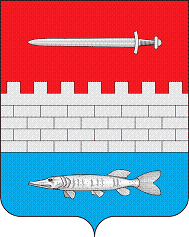 ТАТАРСТАН РЕСПУБЛИКАСЫЯҢА ЧИШМӘМУНИЦИПАЛЬ РАЙОНЫАРХАНГЕЛ АВЫЛ ҖИРЛЕГЕ        СОВЕТЫ423182, ТР, Яңа Чишмә районы,Архангел Бистәсе авылы,Горький урамы, 21а